فهرست مطالبفصل اولمعرفی پروژه1-1علت انتخاب و ضرورت موضوع پروژه2-1  علت انتخاب سایت3-1  معرفی سایتفصل دومشناخت بستر طرحبخش اول:1- مطالعات طبیعی – جغرافیایی    شناخت استان خوزستان2-1-1-جغرافياي طبيعي و تقسيمات سياسي استانبخش دوم : شناخت شهرستان شوشتر2-2-1-پيشينه تاريخي2-2-2- بررسي و مطالعات وضعيت اقليمي منطقه شوشتر2-2-2-1-دماي هوا2-2-2-2-رطوبت هوا2-2-2-3-تابش آفتاب2-2-2-4-بارندگي2-2-2-5-باد2-2-3-بررسي شرايط اقليمي شوشتر در اربطه با آسايش انسان2-2-3-1-جدول بيوكليماتيك2-2-3-2-بررسي وضعيت حرارتي هوا در شب و روز2-2-3-3- انتخاب جهت قرار گیری ساختمانبخش سوم:اقليم و تاثير آن در ورزش2-4-1-اقلیم و ورزش2-4-2-ورزشهاي متناسب با هر اقليم2-4-3- امکان فعالیتهای ورزشی در هوای آزاد بر حسب شرایط اقلیمی2-4-4-نتيجه گيري اقليميفصل سومضوابط و استانداردهای طراحی مجموعه ورزش های آبیبخش اول : ورزشهای آبی داخل سالن3-1-1-تاریخچه شنا3-1-2-مشخصات بازیبخش دوم: بخش های تشکیل دهندۀ مجموعۀ ورزشی و تفريحي استخر3-2-1-فضاهای ورزشی و تفریحی3-2-1-1-استخر3-2-1-1-1-استخرهای سرباز و سرپوشیده3-2-1-1-2-ویژگی ها و مشخصات استخرها-آموزش خردسالان-شنای حرفه ای و مسابقات-استخرهای چند منظوره-شنای تفریحی-استخر غواصی-استخر شیرجه-استخر واترپلو3-2-1-1-2-مقررات فني و ساختماني-كاسه استخر-نازك كاري داخل استخر-حاشيه استخر- لبه استخر3-2-1-1-2-دسترسی سالن ها3-2-1-1-3-جایگاه تماشاچیان3-2-1-1-4-عوامل موثر در طراحي ديوارهاي سالن شنا3-2-1-1-5-سقف سالن هاي شنا-سقف كاذب-سقف نمايان-توصيه در طراحي سقف استخر3-2-1-1-6-درها و پنجره ها در سالن هاي شنا3-2-1-1-7-روشنايي سالن هاي شنا3-1-1-2-سونا3-1-1-2-1-توالي حمام گرفتن3-1-1-2-2-ساختار سنتي3-1-1-2-3-سوناي دودي3-1-1-2-4-سوناي دودي در انتها3-1-1-2-5-سوناي اجاقي3-1-1-2-6-مواردي در رابطه با استفاده از سونا3-1-1-3-جكوزي3-1-1-4-بيليارد3-1-1-5-سالن هاي بدن سازي3-1-2-فضاهای خدماتی3-1-2-1-رختكن،دوش ،سرويس بهداشتي3-1-3-فضاهای اداریفصل چهارمبرنامه ريزي فيزيكيفصل پنجمسازه و تاسيساتبخش اول :سازه5-1-1-عوامل مهم در طراحي سازه5-1-2-الزامات ساختمانی تأثیر گذار بر سازه5-1-3-عنصرهای سازه۵ـ۱ـ3ـ۱ـ شالوده۵ـ۱ـ3ـ٢ـ قاب سازه ای۵ـ۱ـ3ـ٣ـ سازۀ فضاکار5-1-4-مقررات عمومي سقف ها5-1-5-مشخصات بتن براي كاسه استخر5-1-5-1-جدار هابخش دوم :سيستم تاسيسات مكانيكي سالن هاي شنا5-2-1-تصفيه آب استخر5-2-1-1-گند زدايي آب استخر5-2-1-2-زلال سازي5-2-1-3-گردش آب در استخر5-2-2-گرمايش5-2-3-تهويه5-2-4-رطوبت نسبي و تعريق5-2-5-سيستم تاسيسات برقي سالن هاي شنا5-2-5-1-سيستم هاي برقيفصل ششمنقد نمونه مشابهنمونه اول : مجموعه ورزشی رفسنجان6-1-1-معرفی کلی6-1-2-سایت طراحی6-1-3- مبانی نظری طرح6-1-4-اقلیم6-1-5-چیدمان دو بعدی و سه بعدی طرح6-1-7 سازه6-1-8-ورودی های تماشاچیان و ورزشکاران6-1-9-پلان ها6-1-10-مقاطعنمونه دوم :استخر بازیهای المپیک پکن (مکعب آب)6-2-1-معرفی کلی6-2-2-مبانی نظری طرح6-2-3-اقلیم و ساختمان در عملکردی همسو با هم6-2-4-سیستم سازه ای6-2-5-پوشش ساختمان6-2-6-راهکارهای تاسیساتی برای صرفه جویی در مصرف آب6-2-7-تعادل مکعب آب با ساختمان های مجاورنمونه سوم: سالن استخر ساري6-3-1-معرفي كلي6-3-2-پلان ها6-3-3-نما6-3-4-مقطع از مجموعه6-3-5-طراحی داخلی6-3-6-دتایل هافصل هفتمتحلیل سایتفصل هشتممباني نظري طراحي7-1-1-مقدمه و دلايل انتخاب موضوع7-1-2-مباني طراحيفهرست منابع ومآخذپایان نامهمقطع کارشناسیمجتمع ورزش های آبی استاد راهنما :تهیه و تنظیم :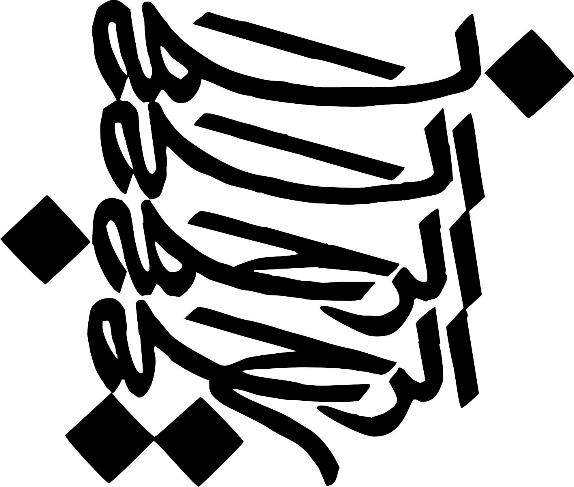 